CCredit (Commonwealth Powers) Act 2010Portfolio:Minister for CommerceAgency:Department of Energy, Mines, Industry Regulation and SafetyCredit (Commonwealth Powers) Act 20102010/01325 Jun 2010s. 1 & 2: 25 Jun 2010 (see s. 2(a));Act other than s. 1 & 2: 1 Jul 2010 (see s. 2(b) and Gazette 30 Jun 2010 p. 3187)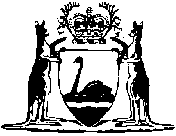 